G, D, A, E - Open Strings WorksheetConnect the note to the correct name and fingering! Note						Name				Fingering 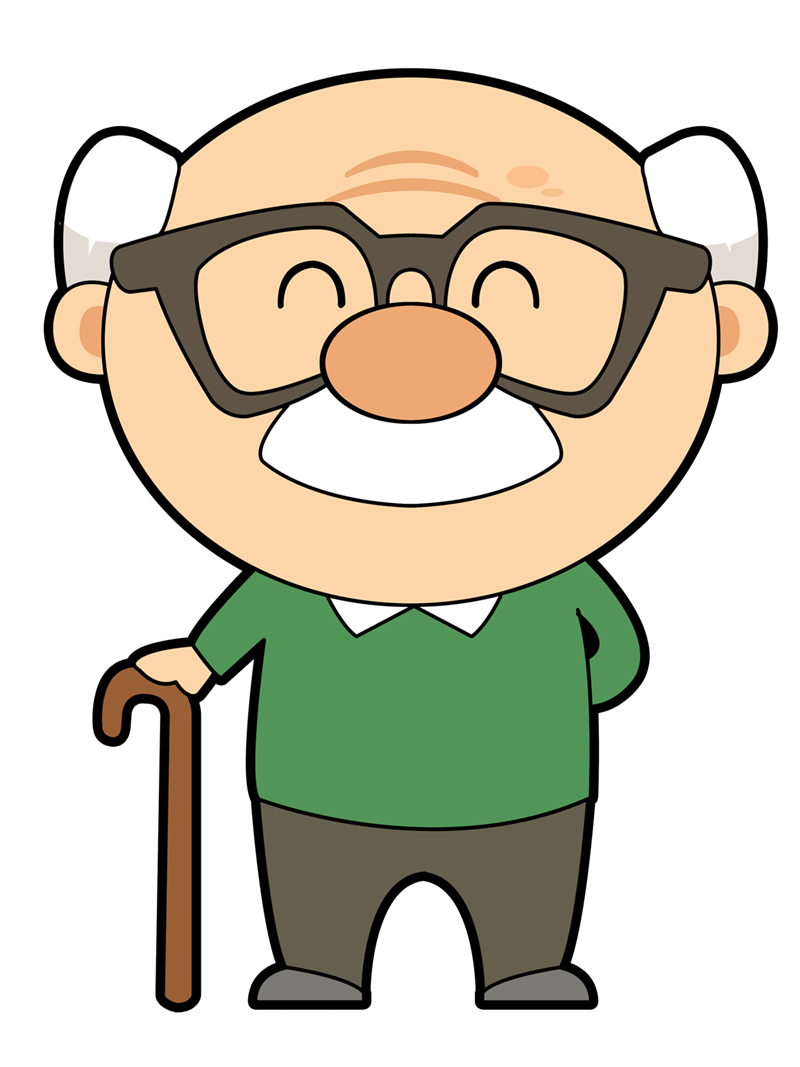 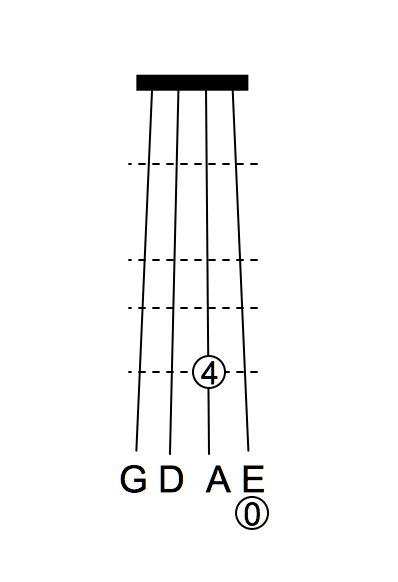 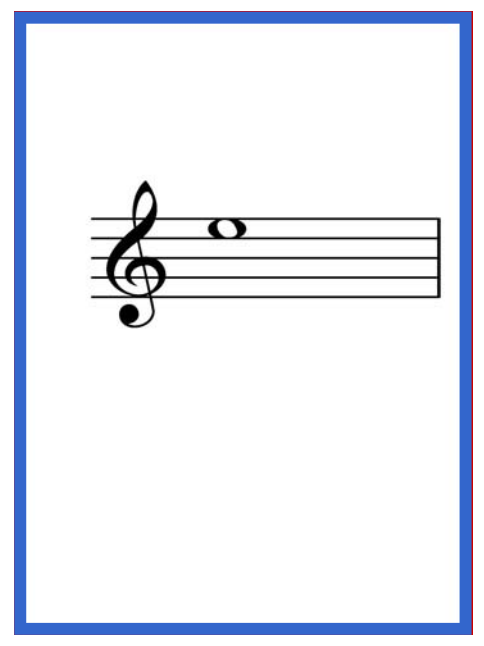 	 Grandpa G	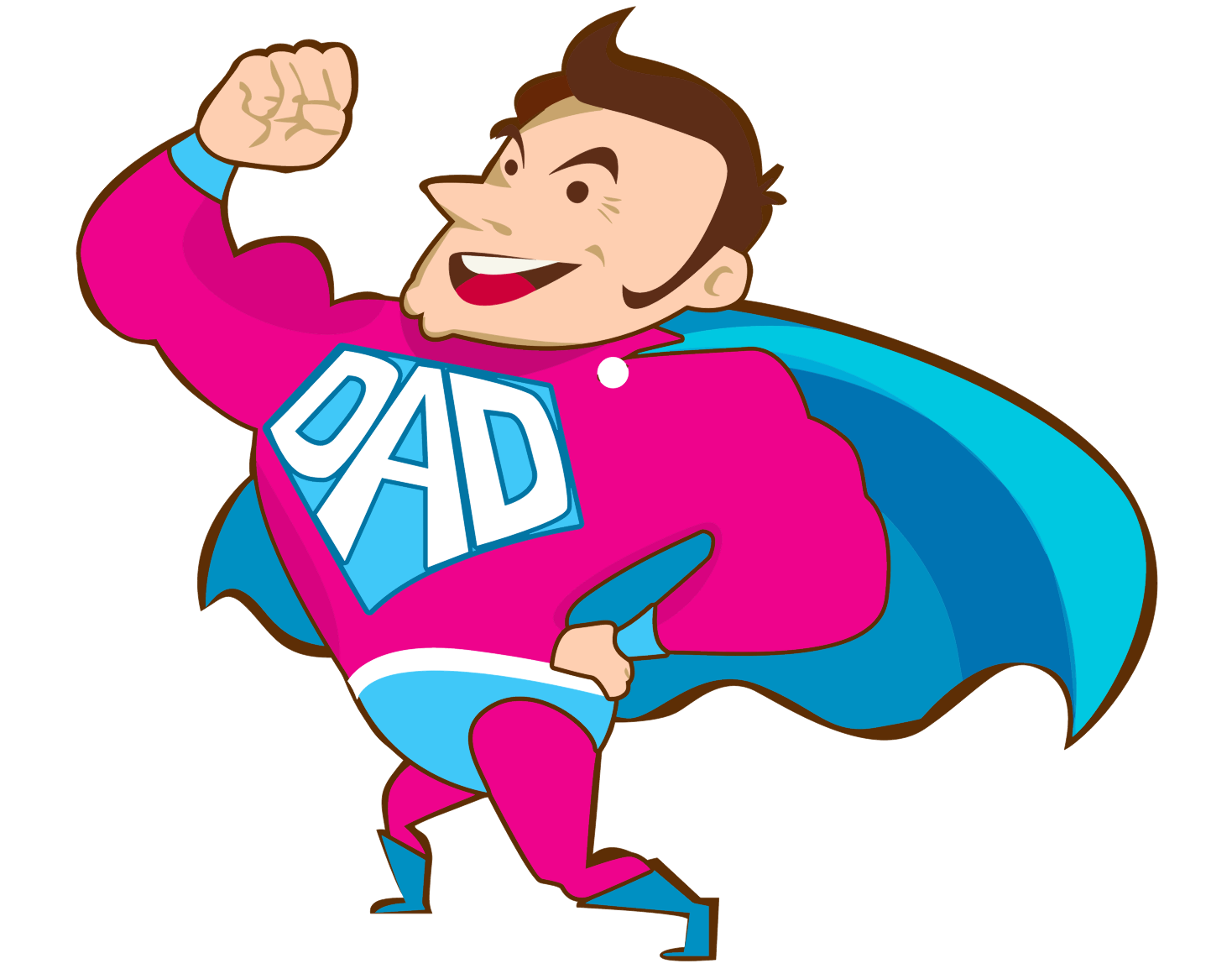 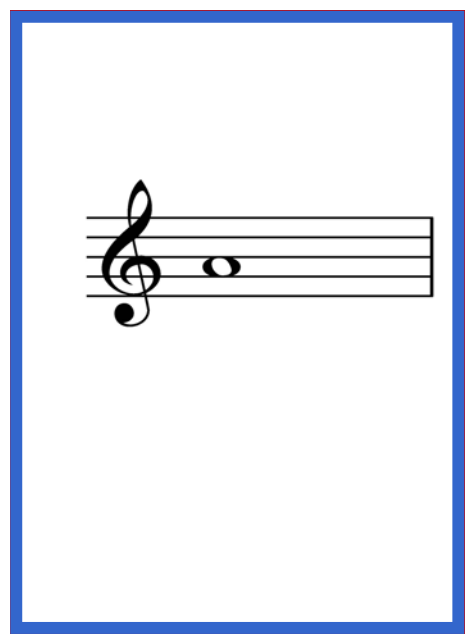 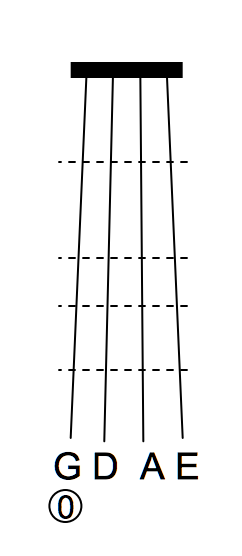 			      		  Daddy D		      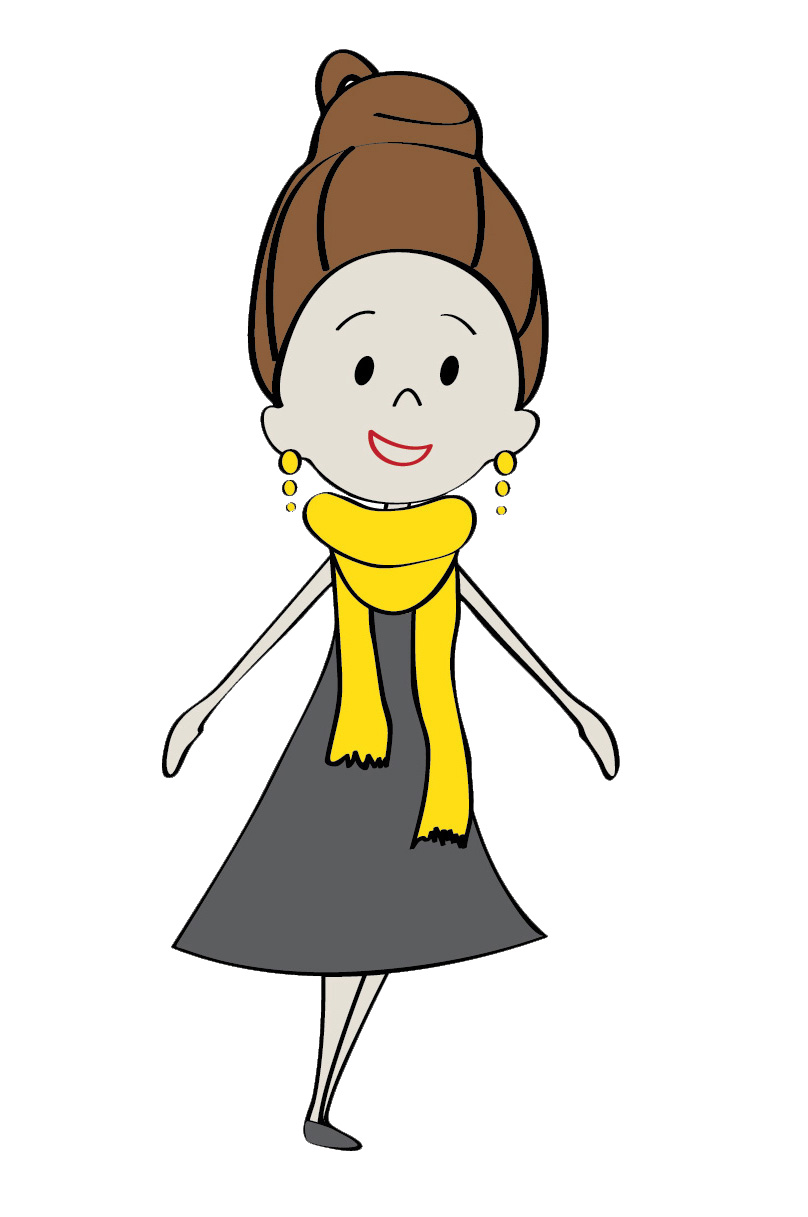 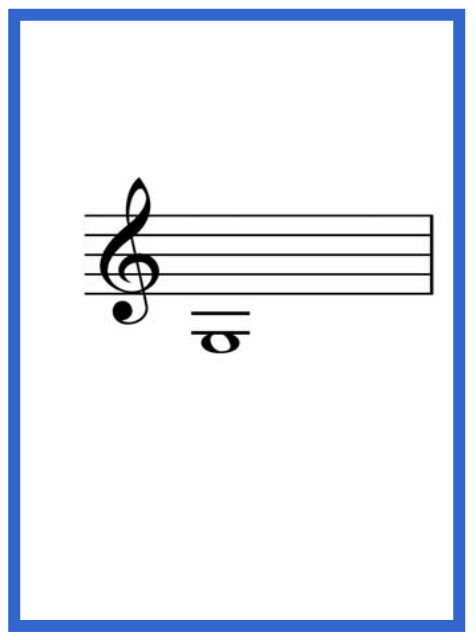 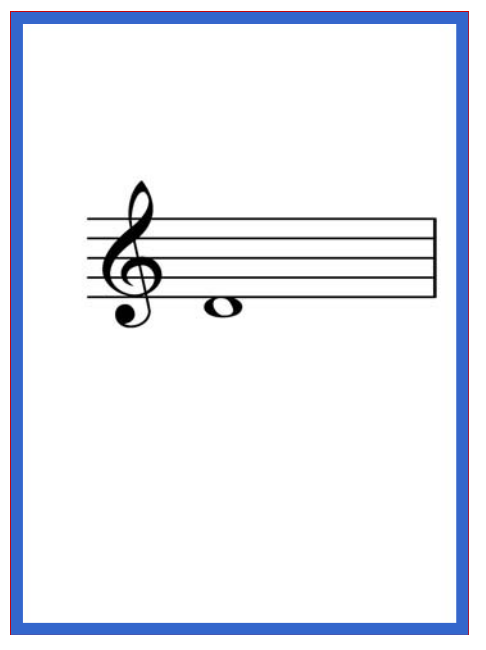 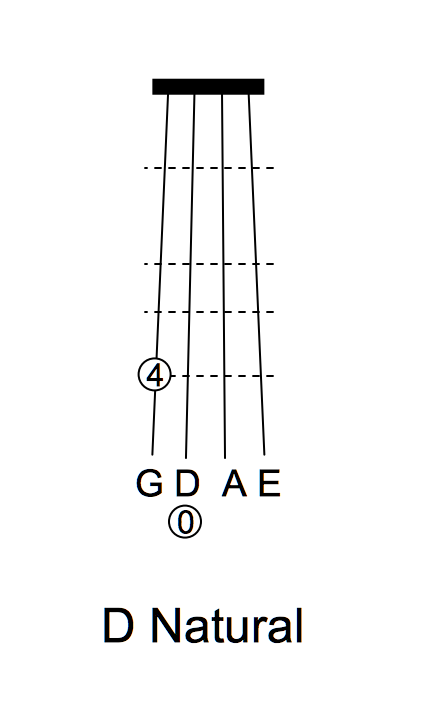 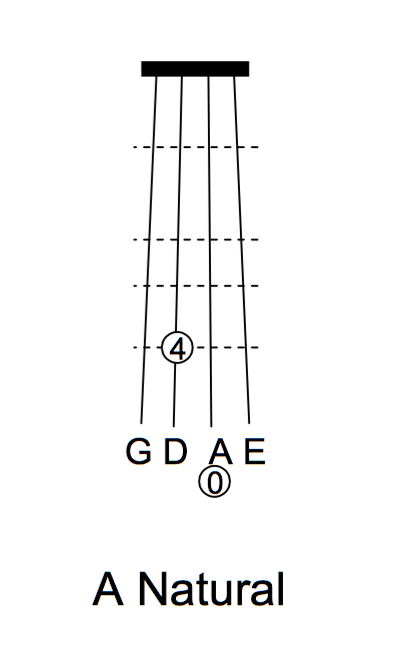 					    Auntie A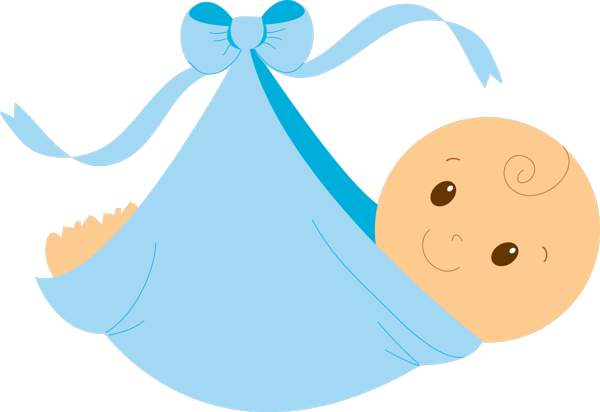 					     Baby E